Adaptation Scavenger HuntDirections:There are organisms with adaptations all around you!  Go outside and look around. Find and take a picture of at least 10 of the following adaptations.  Create a chart or poster - on paper or electronic. Include the  name of adaptation, picture of organism with specific adaptation, and an explanation of the adaptation (how it benefits the organism). Submit electronically to your teacher in whatever format they ask you too. Adaptations to look for: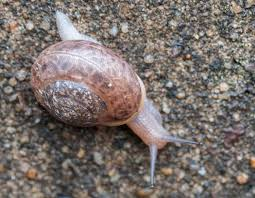 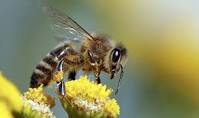 Leaves Needles (on pine trees)Thorns Bright colors (plant or animal)Odor/FragranceCamouflageFur or feathersWings (bird or insect)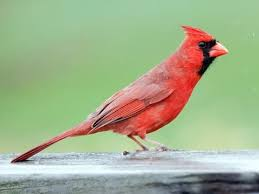 Roots Ability to climb (claws or sticky feet)A seed adaptation (sticky, blows in the wind, etc)Fins or tailLives underwaterWebbed FeetGillsStingersSpikes (on trees)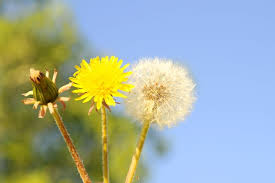 Mimicry (Copies something from another organism)Poison or Venom (Plant or insect)Vocalizes (Makes verbal noises)Hard Shell (animal or insect)Bends toward the light (tree)Climbs toward the light (plant or vine)Other adaptations (think about your pets)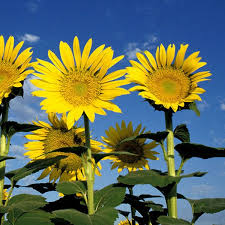 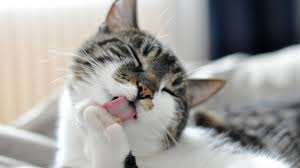 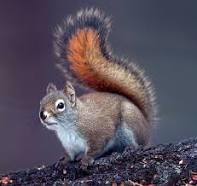 